Технологическая карта урока английского языка в 6Б  классеУчитель: АЛЛАЯРОВА РУШАНИЯ РАФАИЛОВНА Класс: 6Б КЛАСС / 12 ЛЕТ Учебник: АНГЛИЙСКИЙ В ФОКУСЕ 6 КЛАСС УЧЕБНИК ДЛЯ ОБЩЕОБРАЗОВАТЕЛЬНЫХ ШКОЛ ( Ю. Е. Валулина, Д. Дули, О.Е. Подоляко, В. Эванс Тема урока: МОЙ ДОМ. МОЁ ОКРУЖЕНИЕ.Тип урока: урок общеметодологической направленности: Согласно классификации уроков по дидактическим целям – урок совершенствования знаний, умений, навыков;  по этапам формирования навыка, данный урок – тренировочный; согласно приемам активизации познавательного интереса и познавательной деятельности – урок – практикум; по способу организации общения участников учебно – воспитательного процесса – урок коллективного обучения и в парах сменного состава; согласно используемому методу обучения-информирующий с элементами проблемного; по типу межпредметных связей – интегрированный.Оснащение урока:  компьютер, мобильный телефон, планшет, наушники, микрофон - на всех этапах  урока, т. к. урок в дистанционном формате при использовании Skype, учебник (УМК Английский в фокусе 6 класс), рабочая печатная тетрадь, тетради.ССЫЛКА НА УРОК:                           https://disk.yandex.ru/i/69h35hlpNW-toAХод урокаССЫЛКА НА УРОК:   https://disk.yandex.ru/i/69h35hlpNW-toAЦельСоздание условий для развития коммуникативных умений по теме.  Развитие коммуникативной  компетенции, включающей  в себя языковую и социокультурную компетенции.ЗадачиПрактические задачи:Активизировать ранее изученные и научиться употреблять лексические единицы по теме развивать умения просмотрового, поискового чтения; развивать умение составлять монологические, диалогические высказывания на основе прочитанного; контроль навыков восприятия информации на слух, лексических и грамматических единиц.Воспитательные  задачи:воспитание уважительного отношения к собеседнику в процессе общения, толерантного и дружелюбного отношения  друг другу;воспитание чувства взаимопомощи, дружбы, гостеприимства;воспитание интереса к изучению иностранного языка, желания узнавать что-то новое в иностранном языке и т.д.Образовательные задачи:развитие познавательных универсальных учебных действий, которые направлены на работу с информацией – анализ, синтез, выбор, восстановление, умение доказать свою точку зрения;развитие коммуникативных универсальных учебных действий, направленных на коммуникативное взаимодействие – умение слушать, сотрудничать, вступать в диалог, разрешать конфликты;расширение филологического кругозора и  повышение общей культуры учащихся, а также  приобщение к иноязычной культуре.получение сведений о домах, об укладе  и культуре страны изучаемого языка;знакомство с традициями, обычаями изучаемого языка.Развивающие задачи:развитие учебно-организационных умений и навыков, например, умение работать в паре, умение работать самостоятельно, индивидуально, с книгой, со словарем, с текстом и др.;развитие учебно-интеллектуальных умений и навыков, например, имитация, абстрагирование, анализ, синтез, сравнение, сопоставление, обобщение, систематизация, дифференциация, логика и др.;развитие психофизиологических механизмов: памяти, внимания, воображения, фантазии, наблюдательности, фонематического слуха, языковой догадки (на основе словообразовательных элементов, по сходству с родным языком, по контексту), антиципации;развитие компенсаторных умений – при дефиците языковых средств выходить из трудного положения за счет использования различных вербальных средств (синонимы, антонимы, переспрос, перифраз и др.) и невербальных средств (мимика, жесты, эмоции, показ действия и др.);развитие коммуникативных умений и навыков в процессе общения на иностранном языке, например, коммуникабельность, саморегуляция, выражение различных эмоциональных состояний и др. совершенствование техники чтения вслух,правильно озвучивать графический образ слова, овладение основными правилами чтения, овладение определенной скоростью чтения с пониманием прочитанного, овладение средствами выразительного чтения (интонацией, паузированием, ударением); умение анализировать отдельные места текста и делать выборочный переводразвитие монологической речи: умение подготовить высказывание на тему; умение передать прочитанное, услышанное; умение выразить свое отношение и др.;развитие диалогической речи: овладение различными видами диалога;развитие умения аудировать: восприятие на слух и понимание речи учителя или диктора, текстов с разной глубиной и точностью проникновения в их содержание;формирование навыков письма как графической системы: овладение графическими и орфографическими навыками и умение ими пользоваться в письменной форме на иностранном языке;развитие грамматических навыков по теме грамматическая конструкции Thereis/are и предлоги места; совершенствование лексических навыков по теме « ДОМ. ОКРУЖЕНИЕ».Планируемые результаты урокаПланируемые результаты урокаЛичностныеразвивать мотивацию учебной деятельности и формировать личностный смысл учения; определять границы собственного знания и «незнания»; анализировать личные достижения по теме « ДОМ. ОКРУЖЕНИЕ»Предметныевладеть ранее изученной и новой тематической лексикой по теме « ДОМ. ОКРУЖЕНИЕ», грамматический материал по теме «ПРЕДЛОГИ МЕСТА», ГРАММАТИЧЕСКАЯ КОНСТРУКЦИЯ «There is / are», слушать и находить необходимую информацию; составлять монологические, диалогические высказывания на основе прочитанногоМетапредметные (регулятивные, познавательные, коммуникативные УУД)Регулятивные:определять и формулировать цель деятельности на уроке; планировать свои действия в соответствии с поставленной задачей; принимать и сохранять учебную задачу; сравнить цель и результат.Познавательные:осуществлять осознанное построение речевого высказывания; уметь выделять необходимую информацию из текста, находить ответы на вопросы; доказывать и аргументировать свою точку зрения; осуществлять сравнение и классификацию по заданным критериям.Коммуникативные:формулировать собственное мнение и позицию, способность аргументировать и координировать её с позициями партнёров в сотрудничестве при выработке общего решения в совместной деятельности; адекватно использовать речевые средства для решения различных коммуникативных задач; работать в группе в соответствии с нормами общения; оформлять речевое высказывание в устной форме.Формы контроля результатов обученияНаблюдение, фронтальный контроль учителя на основе критериального оценивания. «ЯКласс» — образовательный интернет -ресурс для школьников, студентов, учителей и родителей, который  содержит онлайн-тренажёры по школьной программе и автоматическую проверку заданий. Тренажёр Skysmart - онлайн-школа от создателей Skyeng.Дидактическая структураурокаФормируемые УУДДеятельность учителяДеятельность учащихсяПланируемыерезультатыИспользование средств ИКТОрганизационный моментЛичностные: управление своим настроением, умение выражать эмоции.Метапредметные:организовывать рабочее место, настраиваться на познавательную деятельность.Приветствует детей, проверяет их готовность к уроку. Настраивает на активную работу.Дата. День недели. Погода. Количество уроков сегодня. Организовывают рабочее место.Здороваются с учителем.Отвечают на поставленные вопросы. Организовать детей. Проверить готовность к уроку, проверить работу технического оборудования.Программное обеспечение и оборудование: КомпьютерМобильный телефон Планшет Наушники Микрофон На всех этапах  урока, т. к. урок в дистанционном формате при использовании Skype. Цель использования ИКТ на уроке: обеспечение современного качества образования на основе сохранения его фундаментальности и соответствия актуальным и перспективным потребностям личности, общества, государства при переходе на дистанционное обучение в время карантина;2)	создание условий для развития познавательной деятельности учащихся на уроках английского языка через использование Skype.Проверка домашнего задания.Коммуникативные: оформляют мысли в устной форме с учетом речевых ситуаций.Проверяют домашнее задание. Корректирует. Отрабатывает с учениками правильное произношение,Чтение текста.Перевод.Работа с текстом: вопросы-ответы.Сопоставляют предложения с раннее семантизированными лексическими единицами с картинками. Практикуют произношение.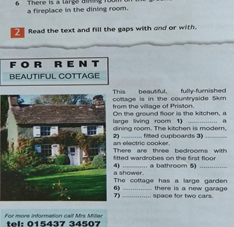 Самостоятельно оценивать правильность выполнения действия, вносить необходимые коррективы в выполнение задания.Программное обеспечение и оборудование: КомпьютерМобильный телефон Планшет Наушники Микрофон На всех этапах  урока, т. к. урок в дистанционном формате при использовании Skype. Цель использования ИКТ на уроке: обеспечение современного качества образования на основе сохранения его фундаментальности и соответствия актуальным и перспективным потребностям личности, общества, государства при переходе на дистанционное обучение в время карантина;2)	создание условий для развития познавательной деятельности учащихся на уроках английского языка через использование Skype.Развитие умений монологической речи.Регулятивные: планируют алгоритм выполнения задания.Познавательные: умеют обрабатывать информацию и передавать содержание.Коммуникативные: оформляют мысли в устной и письменной форме с учетом речевых ситуаций; адекватно используют речевые средства для решения коммуникативных задач.Организует самостоятельную работу.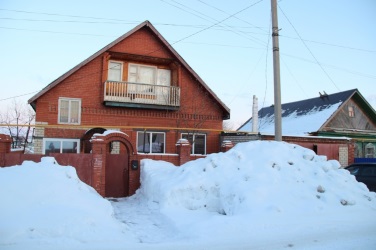 С опорой на данный текст рассказать одноклассникам про свои дом.Создать проблемную ситуацию, подтолкнуть детей к осознанию необходимости в получении новых знаний. Оформлять свои мысли в устной речи. Оценивать свою деятельность.Методическое назначение ИКТ: Skype является обучающим средством ИКТ – с их помощью обучающимся сообщают знания, формируют умения, навыки учебной или практической деятельности, обеспечивая необходимый уровень обучения.Вид деятельности учащихся с ИКТ:1)Познавательная деятельность во всех видах речевой деятельности: чтение, говорение, аудирование, письмо;2) Общение на иностранном языке - моделирование и составление живого диалога, диалога – расспроса;3) Выполнение упражнений из учебника и рабочей тетради;4) Осуществление контроля.Развитие умений диалогической речи.Коммуникативные: умеют оформляют мысли в устной и письменной форме с учетом речевых ситуаций; адекватно используют речевые средства для решения коммуникативных задач.Личностные:проявляют интересы.Организует работу индивидуально (расположить реплики диалога в правильном порядке).Организует работу в парах (составить диалог по образцу).Работают индивидуально. Работают в парах. В парах, составляют диалог по образцу. 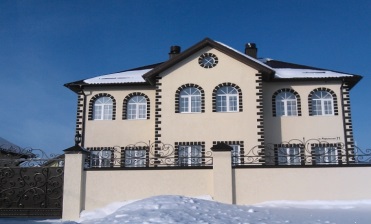 Организовывать учебное взаимодействие в парах. Находить необходимую информацию из разных источников. Развивать речь детей. Формировать коммуникативную компетентность в общении и сотрудничестве со сверстниками.Длительность работы с ИКТ:Весь урок – все этапы, так как урок ДО Ресурсы сети Интернет: Рушания Аллаярова02Jerusha@gmail.com моя учетная запись  live:jerusha02_1Актуализация знаний.Личностные:контролируют свои действия.Метапредметные:развитие словарного запаса и активизация грамматического материала по теме «ПРЕДЛОГИ МЕСТА» , «There is / are» , устной монологической речи, умение работать с разными гаджетами и использовать их для передачи информации.Организует выполнение задания по грамматическим темам, диктует слова  на тему «Окружение дома». 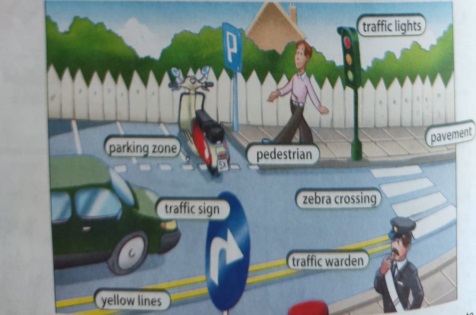 Вспоминают лексические единицы, связанные с домом, окружением дома. Отвечают на поставленные вопросы.Вид деятельности учащихся с ИКТ	1)	Обучающиеся пишут диктат и отправляют фото диктанта слов с помощью мобильного телефона или планшета в ватсапп или скайп.Развивать устную и письменную речь детей.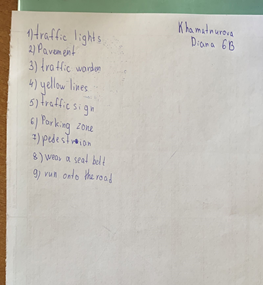 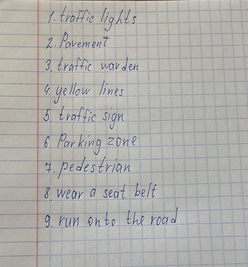 Программное обеспечение и оборудование.Компьютер Мобильный телефон Планшет Наушники Микрофон Вид деятельности учащихся с ИКТ:Учащиеся пишут диктант,  и учитель просит сделать фото написанного диктанта и отправить его с помощью телефона  в мессенджер ватсапп на номер телефона учителя. Цель использования ИКТ	1)	Проверка выполнения домашнего задания.Методическое назначение ИКТ: Демонстрационные средства ИКТ визуализируют изучаемые объекты, явления, процессы с целью их исследования и изучения. Длительность работы с ИКТ: 4-6 минуты Ресурсы сети Интернет: https://web.whatsapp.com/ КонтрольПознавательные: выбирают наиболее эффективные способы решения задач в зависимости от конкретных условий. Умеют представить результаты работы в заданном формате.Коммуникативные: оформляют мысли в устной и письменной форме с учетом речевых ситуаций; адекватно используют речевые средства для решения коммуникативных задач.Личностные:проявляют самостоятельность, инициативу.Организует работу 1)	«ЯКласс» — образовательный интернет-ресурс для школьников, студентов, учителей и родителей, который  содержит онлайн-тренажёры по школьной программе и автоматическую проверку заданий. 2)	Тренажёр Skysmart - онлайн-школа от создателей Skyeng. 1)	Осуществление контроля лексических, грамматических навыков обучающихся на тему «ДОМ. МОЕ ОКРУЖЕНИЕ». Данные тренажеры – предназначены для отработки разного рода умений и навыков, повторения или закрепления пройденного материала.1)Чтение2)Аудирование3)Активизация лексических и грамматических единиц по теме4)Графическое написание  слов.Работают в таких платформах как «ЯКласс»,  «Skysmart». Слушают запись на английском языке, выполняют задания по чтению, грамматике и лексике.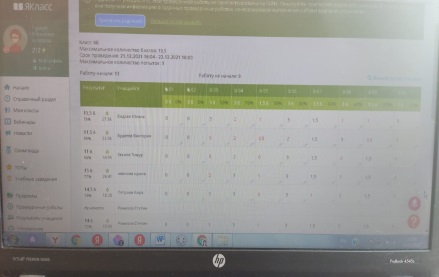 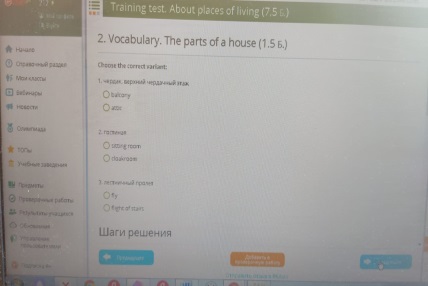 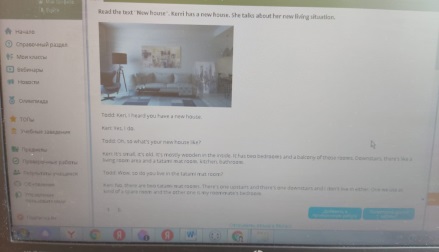 Развивать мотивы учебной деятельности и формировать личностный смысл учения.Оформлять свои мысли в устной речи. Формировать ответственное отношение к учению, готовности к саморазвитию и самообразованию; формировать коммуникативную компетентность в общении и сотрудничестве со сверстниками.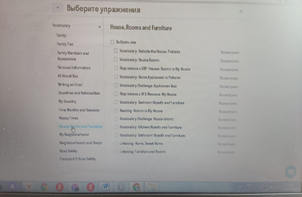 Цель использования ИКТ:1)Осуществление контроля лексических, грамматических навыков обучающихся на тему «ДОМ. МОЕ ОКРУЖЕНИЕ».Методическое назначение ИКТ: Данные тренажеры – предназначены для отработки разного рода умений и навыков, повторения или закрепления пройденного материала.Вид деятельности учащихся с ИКТ:1)Чтение2)Аудирование3)Активизация лексических и грамматических единиц по теме4)Графическое написание  слов.Длительность работы с ИКТ:   7 минут – ЯКЛАСС7 минут - СКАЙСМАРТРесурсы сети Интернет: 1) https://www.yaklass.ru/profile/8d0e7be4-e2b3-40b3-9397-7e13b62b8f1b2) https://edu.skysmart.ru/teacher/homework/sakofurafoРефлексияМетапредметные:учатся анализировать, сопоставлять, делать выводы, ставить цели познавательной деятельности.Личностные:адекватно оценивают себя.Задаёт вопросы: что нового вы узнали сегодня?Осуществляют актуализацию полученных знаний. Систематизируют полученную информацию.Записывают домашнее задание.Оценивают свою деятельность в соответствии с запланированными результатами.Самостоятельно анализировать достижение цели на основе учета выделенных учителем ориентиров действия в новом учебном материале; осуществлять познавательную рефлексию в отношении действий по решению учебных и познавательных задач.